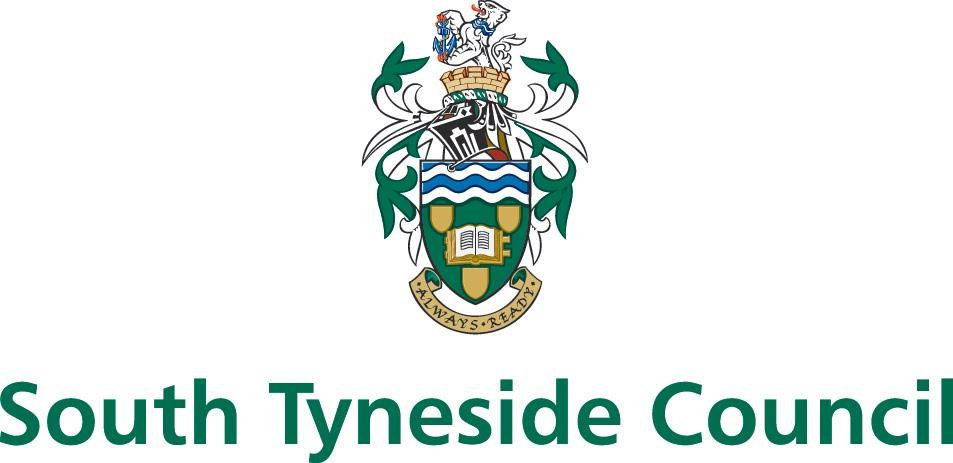 CHILDREN, ADULTS AND HEALTH PERSON SPECIFICATIONPOST TITLE:	Teacher - (The Beacon Centre)GRADE: 	MPS/UPS[A]	TRAINING AND QUALIFICATIONS[B]	WORK EXPERIENCEApplicants should be able to provide evidence that they have the necessary personal skills and abilities required by the post:[C]	PROFESSIONAL KNOWLEDGE AND UNDERSTANDINGApplicants should be able to demonstrate a good knowledge and understanding of the following areas relevant to the specific phase. [D]	PERSONAL SKILLS AND ABILITIESApplicants should be able to provide evidence that they have the necessary personal skills and abilities required by the post:[E]	OTHER REQUIREMENTSPlease note: no CV’s or additional information should be submitted other than that requested above, and will not be considered.[F]	CONFIDENTIAL REFERENCES AND REPORTSEssentialDesirableSourceA – applicationI – interviewR – referencesLO–lesson observationQualified teacher status/ QTLS✔ADegree ✔AHigh standard of general education✔AFurther Educational Qualifications ✔ATeam Teach or equivalent✔AEssentialDesirableSourceRecent and successful responsibility in a school demonstrating impact on raising standards✔A, I, RSignificant knowledge of the primary AND/OR secondary curricula✔A, I, RExperience working with and supporting children with emotional and behavioural needs✔A, I, RExperience of using Educational Psychologist advice in lesson planning and target setting✔A, I, RInvolvement in monitoring and evaluating the quality of Teaching, Learning and Assessment✔A, I, RExcellent classroom practitioner with proven experience of positive behaviour management strategies✔A, I ,R, LOExperience of teaching across more than one key stage✔A, I, RExperience of parental engagement in children’s learning✔A, I, REssentialDesirableSource     Proficiency of data analysis, evaluating tracking             information and using assessment procedures that      impact on pupil outcomes✔A, I, R     A full understanding of the Teachers’ Standards✔A, I, RExcellent subject knowledge✔A, I, RA detailed knowledge of a variety of teaching and learning strategies ✔A, I, R, LORange of relevant CPD✔A, I, RKnowledge and understanding of safeguarding procedures✔A, I, RKnowledge of the National Curriculum framework✔A, I, RKnowledge of current educational initiatives      ✔A,IExperience of using online logging system for information e.g. CPOMS, Behaviour Watch, Integris      ✔A,IEssentialDesirableSourceA passion and motivation to work with vulnerable / challenging children✔I, R, LOEffective oral and written communication skills ✔A, I, RAble to work in a team and have consideration of the views of others✔I, RHigh expectations of children’s behaviour and learning✔I, R, LOCommitment to promoting equal opportunities and meeting the educational and social needs of all children✔I, RWillingness to work in partnership with other staff, schools, key agencies and organisations      ✔A, ICapable of having challenging conversations with a variety of stakeholders and agencies✔A, I, RDiscreet and tactful✔A, I, R     Ability to remain focussed and calm in stressful          situations✔A, I, RGood time keeping, attendance and a flexible approach to work✔A,I,RAble to establish positive relationships with challenging students✔A,I,REssentialDesirableSourceApplication forms should be completed in full✔APersonal statements within the application form should be clear and concise and no more than 2 sides of A4 (Font Size Arial 12)✔A     Must demonstrate relevant experience linked to the     job       description and person specification✔A     Expectation there could be a requirement to work across      the primary and secondary school sites✔I     Full current driving licence or access to means on mobility      support✔ I     Enhanced clearance from the Disclosure and Barring      Service✔DBS CheckEssentialWritten reference(s) only✔Confirming professional & personal knowledge, skills & abilities referred to above✔Positive recommendation from current employer✔